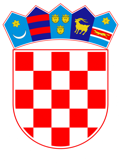 VLADA REPUBLIKE HRVATSKEZagreb, 13. veljače 2020.______________________________________________________________________________________________________________________________________________________________________________________________________________________________											PRIJEDLOG			 Klasa:									 	Urbroj:	Zagreb,										PREDSJEDNIKU HRVATSKOGA SABORAPredmet:	Zastupničko pitanje dr. sc. Siniše Hajdaša Dončića, u vezi s dokapitalizacijom društva Croatia Airlines d.d. - odgovor Vlade		Zastupnik u Hrvatskome saboru, dr. sc. Siniša Hajdaš Dončić, postavio je, sukladno s člankom 140. Poslovnika Hrvatskoga sabora (Narodne novine, br. 81/13, 113/16, 69/17 i 29/18), zastupničko pitanje u vezi s dokapitalizacijom društva Croatia Airlines d.d.		Na navedeno zastupničko pitanje Vlada Republike Hrvatske, daje sljedeći odgovor:		Odlukom Vlade Republike Hrvatske o stvaranju prethodno potrebnih uvjeta osiguranja postupka dokapitalizacije društva Croatia Airlines d.d., od 19. rujna 2019. godine, te Odlukom o dopuni ove Odluke, od 30. siječnja 2020. godine, stvaraju se nužni preduvjeti za provedbu strukturiranog i kontroliranog procesa pronalaska strateškog partnera za društvo Croatia Airlines d.d. Pronalaskom strateškog partnera omogućit će se dugoročna samoodrživost društva uz osiguranje širenja postojećih operativnih kapaciteta i prometne mreže.Imajući u vidu da se u ovom procesu naglasak stavlja na strateškog partnera u obliku privatnog ulagača te da se postupanje Republike Hrvatske može tumačiti kao postupanje ulagača koji štiti svoj vlasnički udio, Vlada Republike Hrvatske smatra da je postupanje sukladno tržišnim pravilima.U odnosu na provedeni program restrukturiranja društva Croatia Airlines d.d., ovaj zajam dioničara, pa i cijeli postupak dokapitalizacije se ne smatraju dodatnom pomoći za restrukturiranje. Ovo proizlazi iz činjenice da je navedeni program restrukturiranja završio u 2015. godini kao i da je konačni rezultat ovog postupka jasno definiran s ciljevima koji omogućavaju daljnji razvoj društva kroz strateško partnerstvo Republike Hrvatske i privatnog ulagača, za razliku od provedenog restrukturiranja koje se, između ostalog, sastojalo od pretvaranja duga društva Croatia Airlines d.d. u vlasnički udio Republike Hrvatske, ograničenja kapaciteta flote i prometne mreže, i tako dalje.U tijeku je redovna i otvorena komunikacija između stručnih službi Republike Hrvatske i Europske komisije u postupku u kojem iste analiziraju sukladnost ovog postupanja Republike Hrvatske s pravilima za državne potpore. Buduća odluka Europske komisije, njezin smjer i opseg, ovisit će o analizi postupanja Republike Hrvatske i popratne dokumentacije koju će provesti stručne službe Europske komisije, kao i o provedbi aktivnosti utvrđenih predmetnom Odlukom Vlade Republike Hrvatske.Republika Hrvatska će u okviru postupanja znati prepoznati sve buduće momente i postupanja koja će u najvećoj mogućoj mjeri zaštiti financijski interes i zaštitu strateških odrednica u kojoj se društvo Croatia Airlines d.d. prepoznaje kao važan gospodarski subjekt sa značajnim utjecajem na gospodarske politike i nacionalnu stratešku opredijeljenost, i u tim će se postupanjima na ispravan način težiti zaštiti nacionalnih interesa i svih drugih mjera kojima će se u okviru zakonodavstva Europske unije nastojati stabilizirati poslovanje ovog društva.	Eventualno potrebna dodatna obrazloženja u vezi s pitanjem zastupnika, dat će Oleg Butković, ministar mora, prometa i infrastrukture.PREDSJEDNIKmr. sc. Andrej PlenkovićPredlagatelj:Ministarstvo mora, prometa i infrastrukturePredmet:Verifikacija odgovora na zastupničko pitanje dr. sc. Siniše Hajdaša Dončića, u vezi s dokapitalizacijom društva Croatia Airlines d.d.  